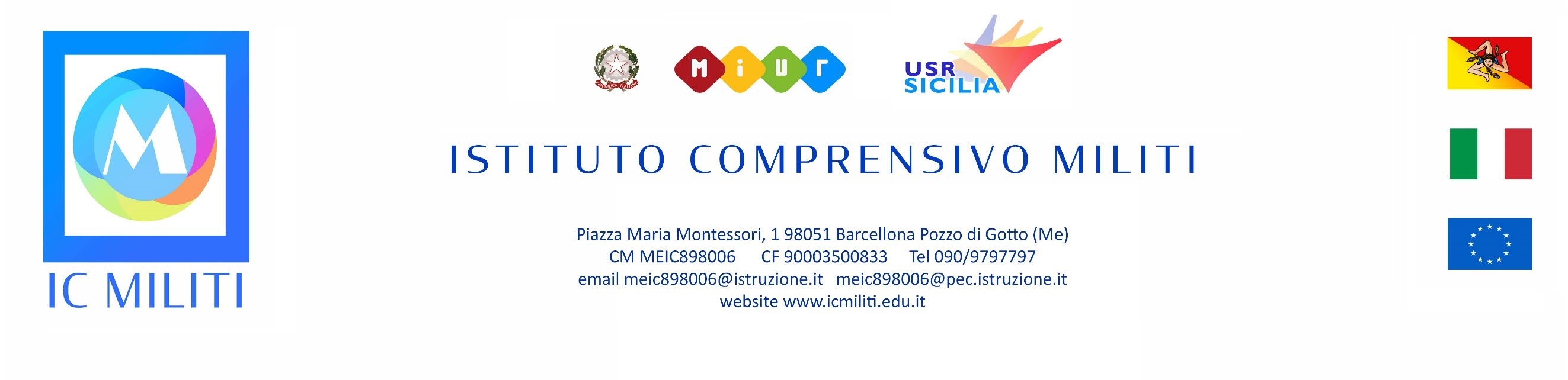 MODULO DI   AUTOCERTIFICAZIONEAI SENSI DEGLI ARTT. 46 E 47 D.P.R. N. 445/2000 INGRESSO ALUNNI Il/la sottoscritto/a ________________________________________________, nato/a il ____/____/________  a ____________________________________________________________________________ (prov. _____)  Residente a ___________________________________________________________________ (prov. _____) in via ________________________________________________________________________, n. _________ Recapito telefonico _________________________ Documento di riconoscimento _______________________ n. ___________________, del ________________ In qualità di _______________________________________________________________________________ consapevole delle conseguenze penali previste in caso di dichiarazioni mendaci a pubblico ufficiale (art. 495 C.P.)  DICHIARA SOTTO LA PROPRIA RESPONSABILITÀ ❑ di essere a conoscenza delle disposizioni del DPCM 7/8/2020, art. 1, comma 6, lettera a, e di agire nel loro rispetto1 In particolare dichiara: ❑ che il proprio figlio non è stato/a sottoposto/a negli ultimi 14 giorni alla misura della quarantena o dell’isolamento domiciliare  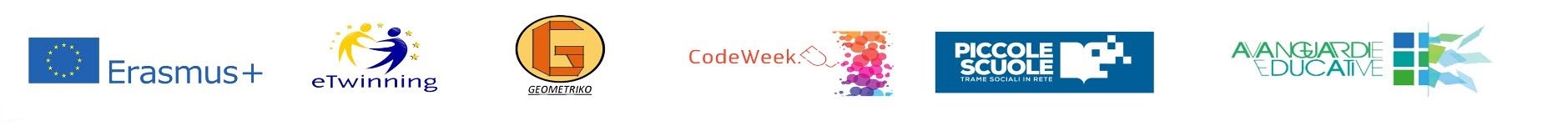 ❑ che il proprio figlio non è attualmente positivo/a al SARS-CoV-2 e che non è stato/a in contatto con persone risultate positive al SARS-CoV-2, per quanto di propria conoscenza, negli ultimi 14 giorni ❑ che il proprio figlio non ha né ha avuto nei precedenti 3 giorni febbre superiore a 37,5 °C o altri sintomi da infezione respiratoria La presente autodichiarazione viene rilasciata quale misura di prevenzione correlata con l'emergenza pandemica del SARS CoV 2 e si manterrà valida fino a variazione delle condizioni sopradescritte. Il/La sottoscritto, che  si impegna a comunicare  prontamente e responsabilmente ogni  variazione delle stesse, al Dirigente scolastico, dichiara inoltre di essere a conoscenza che i dati personali forniti nella presente dichiarazione sono necessari per la tutela della salute propria e di tutte le altre persone presenti all’interno di questa struttura; pertanto presta il proprio esplicito e libero consenso al loro trattamento per le finalità di cui alle norme in materia di contenimento e gestione dell’emergenza da COVID-19. ❑ Il proprio consenso al trattamento dei dati personali contenuti nella presente dichiarazione. 1 Allo scopo di contrastare e contenere il diffondersi del virus COVID-19 sull'intero territorio nazionale si applicano le seguenti misure:  i soggetti con infezione respiratoria caratterizzata da febbre (maggiore di 37,5 °C) devono rimanere presso il proprio domicilio, contattando il proprio medico curanteDATA FIRMA 